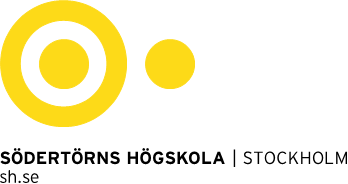 FS TILLÄGGSAVTAL SH Dnr XXXX-X.X.X-20XXVERSION 01-05-2024Alfred Nobels allé 7, Flemingsberg • 141 89 Huddinge • 08 608 40 00 • Org.nr 202100–4896 • info@sh.seTILLÄGGSAVTAL TILL ÖVERENSKOMMELSE OM SAMARBETE I FORSKNINGSPROJEKT ”Titel på forskningsprojekt”, (Projektet)Detta tilläggsavtal (”Avtal”) har ingåtts mellan,Södertörns högskola (”SH”), org. nr. 202100–4896, Alfred Nobels allé 7, Flemingsberg, 141 89 Huddinge och,Organisationens namn (”ON”), org. nr XXXXX-XXXX, adress, postnummer och stad,var för sig benämnda ”Part” och gemensamt "Parterna".	BILAGORAvtal Forskningssamarbete Dnr XXXX-X.X.X-20XX (FS)BAKGRUNDParterna ingick avtal om forskningssamarbete kring Projektet, se bilaga 1. Ansvarig projektledare är Förnamn Efternamn som nås på namn@sh.se. Medsökande/chef är Förnamn Efternamn från ON, nås på @.Parterna representeras av prefekt Förnamn Efternamn (Institutionen för namn, SH) och prefekt Förnamn Efternamn (avdelning/avdelning xxx, ON). Dessa representanter ansvarar för uppföljningen av detta avtal.Projektägare är SH. SH har erhållit extern finansiering av finansiären Namn för genomförandet av Projektet. En ny beräkning av projektkostnaderna visade att det fanns ett behov av ökade ekonomiska överföringar för att täcka kostnaderna. Detta tilläggsavtal reglerar att SH ska öka sin ekonomiska överföring för att täcka ytterligare kostnader som uppkommit i Projektet, i enlighet med punkten 2 nedan. I alla andra avseenden gäller det tidigare ingångna avtalet.FÖRÄNDRING AV FINANSIELLA KOSTNADEREn ny beräkning av projektkostnaderna visade på ett behov av ökad ekonomisk överföring för att täcka kostnader som har uppkommit i samband med datainsamling och datahantering i samband med projektets genomförande.I enlighet med punkt 5.1 i den av SH och UT ingångna FS kommer den förstnämnda att överföra ytterligare 250 000 kronor till den senare för att täcka kostnader som har uppkommit i samband med datainsamling och datahantering i samband med fullgörandet av projektet.FINANSIELL ÖVERFÖRINGSH ska överföra ytterligare SEK 250.000 to TU.Information om överföring, faktureringsuppgifter m.m.GILTIGHETAvtalet gäller från och med den dag då parterna har undertecknat detta avtal.Detta Avtal har upprättats i två (2) likalydande exemplar varav Parterna har tagit var sitt. Avtalet är endast giltigt vid underskrift av parterna nedan.Huddinge datumHuddinge datumStad datumStad datumSÖDERTÖRNS HÖGSKOLASÖDERTÖRNS HÖGSKOLAORGANISATIONSNAMN XXXXXXXXXX ORGANISATIONSNAMN XXXXXXXXXX NamnförtydligandeNamnförtydligandeNamnförtydligandeTitel, eventuell institutionTitel, eventuell institutionTitel, eventuell institution